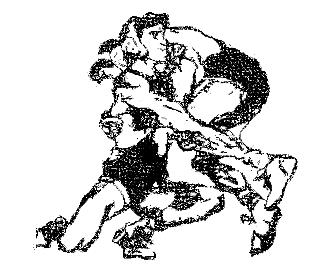 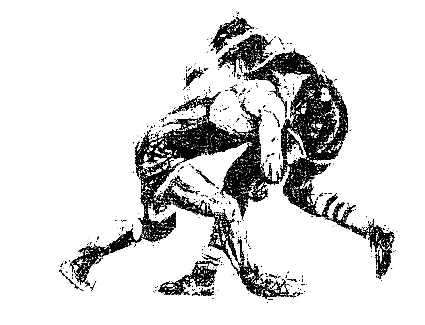 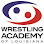 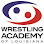 TITAN openFREESTYLE AND GReCODATE:		Saturday, April 13, 2024 LOCATION: 	Lakeshore High School			1 Titan Trace			Mandeville, LA  70448ENTRY INFO:	Deadline to enter is Friday, April 12th at 5:00 PM                                    USA Card #, Date of Birth, and Actual weight must be entered for all wrestlers6U non-competitive division, entries will be separated into groups by weight, matches will be 2 rounds, 1 minute each round, all wrestlers in this division will receive the same medal. 6U will wrestle at the start of freestyle.ENTRY FEE:	$20 per wrestler includes both styles                                    $30 for double entry in the same style**Make checks payable to Titan Athletic Booster Club**ADMISSION:            Adults $10 SCHEDULE:             Session 1 – 8:30 AMGreco Roman – all age groupsSession 2 – 10:30 AMFreestyle – all age groupsAWARDS:		1st, 2nd, 3rd Place Medals CONTACT:		Michael Lachney - (504) 621-6313			Email: mlachneyjr@yahoo.com or michael.lachney@stpsb.orgJim Ballantyne – (504) 228-3501			Email: jdb01@bellsouth.netEntry information must be received via trackwrestling.com by Friday, April 12th at 5:00 PM.  In the event of a change or difficulties using trackwrestling.com you may email me your entries at the email address listed above.  All entries are final after the deadline.